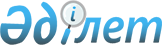 О районном бюджете на 2024-2026 годыРешение Атбасарского районного маслихата Акмолинской области от 22 декабря 2023 года № 8С 10/2.
      В соответствии с пунктом 2 статьи 9 Бюджетного кодекса Республики Казахстан, подпунктом 1) пункта 1 статьи 6 Закона Республики Казахстан "О местном государственном управлении и самоуправлении в Республике Казахстан", Атбасарский районный маслихат РЕШИЛ:
      1. Утвердить районный бюджет на 2024-2026 годы согласно приложениям 1, 2 и 3 соответственно, в том числе на 2024 год в следующих объемах:
      1) доходы – 9 489 757,5 тысяч тенге, в том числе:
      налоговые поступления – 2 330 078,0 тысяч тенге;
      неналоговые поступления – 48 022,0 тысячи тенге;
      поступления от продажи основного капитала – 25 920,0 тысяч тенге;
      поступления трансфертов – 7 085 737,5 тысяч тенге;
      2) затраты – 9 591 416,0 тысяч тенге;
      3) чистое бюджетное кредитование – -380,4 тысяч тенге;
      бюджетные кредиты – 7 321,0 тысяча тенге;
      погашение бюджетных кредитов – 7 701,4 тысяча тенге;
      4) сальдо по операциям с финансовыми активами – 0 тенге:
      приобретение финансовых активов – 0 тенге;
      поступления от продажи финансовых активов государства – 0 тенге;
      5) дефицит (профицит) бюджета – -101 278,1 тысяч тенге;
      6) финансирование дефицита (использование профицита) бюджета – 101 278,1 тысяч тенге:
      поступление займов – 7 321,0 тысяча тенге;
      погашение займов – 383 861,4 тысяча тенге;
      используемые остатки бюджетных средств – 477 818,5 тысяч тенге.
      Сноска. Пункт 1 - в редакции решения Атбасарского районного маслихата Акмолинской области от 28.05.2024 № 8С 16/2 (вводится в действие с 01.01.2024).


      2. Учесть, что в районном бюджете на 2024 год предусмотрен объем бюджетной субвенции, передаваемый из районного бюджета в бюджеты сел и сельских округов в сумме 249 202 тысячи тенге, в том числе:
      сельского округа Акана Курманова 21 293 тысячи тенге;
      сельского округа Бастау 21 718 тысяч тенге;
      села Борисовка 13 901 тысяча тенге;
      Макеевского сельского округа 18 548 тысяч тенге;
      Мариновского сельского округа 25 948 тысяч тенге;
      села Новосельское 15 980 тысяч тенге;
      Покровского сельского округа 13 000 тысяч тенге;
      Полтавского сельского округа 15 805 тысяч тенге;
      Сепеевского сельского округа 29 155 тысяч тенге;
      Сергеевского сельского округа 15 813 тысячи тенге;
      Тельманского сельского округа 17 758 тысяч тенге;
      Шункыркольского сельского округа 26 396 тысяч тенге;
      Ярославского сельского округа 13 887 тысяч тенге.
      3. Учесть, что в районном бюджете на 2024 год предусмотрены бюджетные изъятия из бюджета города Атбасар в сумме 139 217 тысяч тенге.
      4. Утвердить резерв местного исполнительного органа района на 2024 год в сумме 53 113,3 тысяч тенге.
      Сноска. Пункт 4 - в редакции решения Атбасарского районного маслихата Акмолинской области от 28.05.2024 № 8С 16/2 (вводится в действие с 01.01.2024).


      5. Учесть, что в районном бюджете на 2024 год предусмотрены целевые трансферты и бюджетные кредиты из республиканского бюджета, согласно приложению 4.
      Распределение указанных сумм целевых трансфертов и бюджетных кредитов определяется постановлением акимата района.
      6. Учесть, что в районном бюджете на 2024 год предусмотрены целевые трансферты из областного бюджета, согласно приложению 5.
      Распределение указанных сумм целевых трансфертов и бюджетных кредитов определяется постановлением акимата района.
      7. Настоящее решение вводится в действие с 1 января 2024 года. Районный бюджет на 2024 год
      Сноска. Приложение 1 - в редакции решения Атбасарского районного маслихата Акмолинской области от 28.05.2024 № 8С 16/2 (вводится в действие с 01.01.2024). Районный бюджет на 2025 год Районный бюджет на 2026 год Целевые трансферты и бюджетные кредиты из республиканского бюджета на 2024 год
      Сноска. Приложение 4 - в редакции решения Атбасарского районного маслихата Акмолинской области от 29.04.2024 № 8С 15/2 (вводится в действие с 01.01.2024). Целевые трансферты из областного бюджета на 2024 год
      Сноска. Приложение 5 - в редакции решения Атбасарского районного маслихата Акмолинской области от 28.05.2024 № 8С 16/2 (вводится в действие с 01.01.2024).
					© 2012. РГП на ПХВ «Институт законодательства и правовой информации Республики Казахстан» Министерства юстиции Республики Казахстан
				
      Председатель Атбасарского районного маслихата 

Н.Рахимов
Приложение 1 к решению
Атбасарского районного маслихата
от 22 декабря 2023 года
№ 8С 10/2
Категория 
Категория 
Категория 
Категория 
Сумма, тысячи тенге
Класс
Класс
Класс
Сумма, тысячи тенге
Подкласс
Подкласс
Сумма, тысячи тенге
Наименование
Сумма, тысячи тенге
I. Доходы
9 489 757,5
1
Hалоговые поступления
2 330 078,0
01
Подоходный налог
378 286,0
1
Корпоративный подоходный налог
370 188,0
2
Индивидуальный подоходный налог
8 098,0
03
Социальный налог
1 275 194,0
1
Социальный налог
1 275 194,0
04
Налоги на собственность
572 635,0
1
Налоги на имущество
572 635,0
05
Внутренние налоги на товары, работы и услуги
50 614,0
2
Акцизы
8 497,0
4
Сборы за ведение предпринимательской и профессиональной деятельности 
42 117,0
08
Обязательные платежи, взимаемые за совершение юридически значимых действий и (или) выдачу документов уполномоченными на то государственными органами или должностными лицами
53 349,0
1
Государственная пошлина
53 349,0
2
Неналоговые поступления
48 022,0
01
Доходы от государственной собственности
40 276,0
1
Поступления части чистого дохода государственных предприятий
116,0
5
Доходы от аренды имущества, находящегося в государственной собственности
3 286,0
7
Вознаграждения по кредитам, выданным из государственного бюджета
36 607,0
9
Прочие доходы от государственной собственности
267,0
06
Прочие неналоговые поступления
7 746,0
1
Прочие неналоговые поступления
7 746,0
3
Поступления от продажи основного капитала
25 920,0
01
Продажа государственного имущества, закрепленного за государственными учреждениями
25 920,0
1
Продажа государственного имущества, закрепленного за государственными учреждениями
25 920,0
4
Поступления трансфертов
7 085 737,5
01
Трансферты из нижестоящих органов государственного управления
139 225,5
3
Трансферты из бюджетов городов районного значения, сел, поселков, сельских округов
139 225,5
02
Трансферты из вышестоящих органов государственного управления
6 946 512,0
2
Трансферты из областного бюджета
6 946 512,0
Функциональная группа
Функциональная группа
Функциональная группа
Функциональная группа
Сумма, тысячи тенге
Администратор бюджетных программ
Администратор бюджетных программ
Администратор бюджетных программ
Сумма, тысячи тенге
Программа
Программа
Сумма, тысячи тенге
Наименование
Сумма, тысячи тенге
II. Затраты
9 591 416,0
01
Государственные услуги общего характера
843 564,2
01
112
Аппарат маслихата района (города областного значения)
46 957,8
01
112
001
Услуги по обеспечению деятельности маслихата района (города областного значения)
46 957,8
01
122
Аппарат акима района (города областного значения)
265 425,4
01
122
001
Услуги по обеспечению деятельности акима района (города областного значения)
236 645,4
01
122
003
Капитальные расходы государственного органа
28 780,0
01
459
Отдел экономики и финансов района (города областного значения)
77 017,4
01
459
001
Услуги по реализации государственной политики в области формирования и развития экономической политики, государственного планирования, исполнения бюджета и управления коммунальной собственностью района (города областного значения)
63 035,0
01
459
003
Проведение оценки имущества в целях налогообложения
2 516,0
01
459
010
Приватизация, управление коммунальным имуществом, постприватизационная деятельность и регулирование споров, связанных с этим
1 000,0
01
459
015
Капитальные расходы государственного органа
10 466,4
01
454
Отдел предпринимательства и сельского хозяйства района (города областного значения)
54 334,0
01
454
001
Услуги по реализации государственной политики на местном уровне в области развития предпринимательства и сельского хозяйства
42 155,0
01
454
007
Капитальные расходы государственного органа
12 179,0
01
486
Отдел земельных отношений, архитектуры и градостроительства района (города областного значения)
57 103,4
01
486
001
Услуги по реализации государственной политики в области регулирования земельных отношений, архитектуры и градостроительства на местном уровне
45 903,4
01
486
003
Капитальные расходы государственного органа
11 200,0
01
492
Отдел жилищно-коммунального хозяйства, пассажирского транспорта, автомобильных дорог и жилищной инспекции района (города областного значения)
342 726,2
01
492
001
Услуги по реализации государственной политики на местном уровне в области жилищно-коммунального хозяйства, пассажирского транспорта, автомобильных дорог и жилищной инспекции
60 081,9
01
492
013
Капитальные расходы государственного органа 
1 500,0
01
492
067
Капитальные расходы подведомственных государственных учреждений и организаций
155 000,0
01
492
113
Целевые текущие трансферты нижестоящим бюджетам
126 144,3
02
Оборона
87 976,8
02
122
Аппарат акима района (города областного значения)
87 976,8
02
122
005
Мероприятия в рамках исполнения всеобщей воинской обязанности
22 827,3
02
122
006
Предупреждение и ликвидация чрезвычайных ситуаций масштаба района (города областного значения)
48 002,5
02
122
007
Мероприятия по профилактике и тушению степных пожаров районного (городского) масштаба, а также пожаров в населенных пунктах, в которых не созданы органы государственной противопожарной службы
17 147,0
03
Общественный порядок, безопасность, правовая, судебная, уголовно-исполнительная деятельность
11 166,7
03
492
Отдел жилищно-коммунального хозяйства, пассажирского транспорта, автомобильных дорог и жилищной инспекции района (города областного значения)
11 166,7
03
492
021
Обеспечение безопасности дорожного движения в населенных пунктах
11 166,7
06
Социальная помощь и социальное обеспечение
528 873,3
06
451
Отдел занятости и социальных программ района (города областного значения)
521 373,3
06
451
001
Услуги по реализации государственной политики на местном уровне в области обеспечения занятости и реализации социальных программ для населения
68 518,8
06
451
004
Оказание социальной помощи на приобретение топлива специалистам здравоохранения, образования, социального обеспечения, культуры, спорта и ветеринарии в сельской местности в соответствии с законодательством Республики Казахстан
27 801,0
06
451
005
Государственная адресная социальная помощь
81 600,0
06
451
006
Оказание жилищной помощи
300,0
06
451
007
Социальная помощь отдельным категориям нуждающихся граждан по решениям местных представительных органов
138 474,5
06
451
010
Материальное обеспечение детей с инвалидностью, воспитывающихся и обучающихся на дому
2 531,0
06
451
011
Оплата услуг по зачислению, выплате и доставке пособий и других социальных выплат
500,0
06
451
014
Оказание социальной помощи нуждающимся гражданам на дому
3 329,0
06
451
017
Обеспечение нуждающихся лиц с инвалидностью протезно-ортопедическими, сурдотехническими и тифлотехническими средствами, специальными средствами передвижения, обязательными гигиеническими средствами, а также предоставление услуг санаторно-курортного лечения, специалиста жестового языка, индивидуальных помощников в соответствии с индивидуальной программой абилитации и реабилитации лица с инвалидностью
136 214,0
06
451
027
Реализация мероприятий по социальной защите населения
15 304,0
06
451
054
Размещение государственного социального заказа в неправительственных организациях
46 801,0
06
492
Отдел жилищно-коммунального хозяйства, пассажирского транспорта, автомобильных дорог и жилищной инспекции района (города областного значения)
7 500,0
06
492
007
Социальная поддержка отдельных категорий граждан в виде льготного, бесплатного проезда на городском общественном транспорте (кроме такси) по решению местных представительных органов
7 500,0
07
Жилищно-коммунальное хозяйство
2 761 650,9
07
467
Отдел строительства района (города областного значения)
2 307 788,1
07
467
003
Проектирование и (или) строительство, реконструкция жилья коммунального жилищного фонда
385 931,6
07
467
004
Проектирование, развитие и (или) обустройство инженерно-коммуникационной инфраструктуры
160 450,9
07
467
006
Развитие системы водоснабжения и водоотведения
90 296,6
07
467
007
Развитие благоустройства городов и населенных пунктов
100 000,0
07
467
058
Развитие системы водоснабжения и водоотведения в сельских населенных пунктах
1 571 109,0
07
492
Отдел жилищно-коммунального хозяйства, пассажирского транспорта, автомобильных дорог и жилищной инспекции района (города областного значения)
453 862,8
07
492
011
Обеспечение бесперебойного теплоснабжения малых городов
179 811,1
07
492
012
Функционирование системы водоснабжения и водоотведения
56 486,8
07
492
015
Освещение улиц в населенных пунктах
13 900,0
07
492
026
Организация эксплуатации тепловых сетей, находящихся в коммунальной собственности районов (городов областного значения)
200 664,9
07
492
031
Изготовление технических паспортов на объекты кондоминиумов
3 000,0
08
Культура, спорт, туризм и информационное пространство
728 344,5
08
470
Отдел внутренней политики и развития языков района (города областного значения)
78 644,0
08
470
001
Услуги по реализации государственной политики на местном уровне в области информации, укрепления государственности и формирования социального оптимизма граждан, развития языков
31 957,0
08
470
003
Капитальные расходы государственного органа
450,0
08
470
004
Реализация мероприятий в сфере молодежной политики
15 736,0
08
470
005
Услуги по проведению государственной информационной политики 
11 000,0
08
470
008
Развитие государственного языка и других языков народа Казахстана
19 501,0
08
802
Отдел культуры, физической культуры и спорта района (города областного значения)
649 700,5
08
802
001
Услуги по реализации государственной политики на местном уровне в области культуры, физической культуры и спорта 
23 764,9
08
802
003
Капитальные расходы государственного органа
350,0
08
802
004
Функционирование районных (городских) библиотек
129 845,0
08
802
005
Поддержка культурно-досуговой работы
284 134,0
08
802
006
Развитие массового спорта и национальных видов спорта
2 013,0
08
802
007
Проведение спортивных соревнований на районном (города областного значения) уровне
3 555,0
08
802
008
Подготовка и участие членов сборных команд района (города областного значения) по различным видам спорта на областных спортивных соревнованиях
19 892,6
08
802
032
Капитальные расходы подведомственных государственных учреждений и организаций
186 146,0
09
Топливно-энергетический комплекс и недропользование
3 529 961,0
09
492
Отдел жилищно-коммунального хозяйства, пассажирского транспорта, автомобильных дорог и жилищной инспекции района (города областного значения)
3 529 961,0
09
492
019
Развитие теплоэнергетической системы
3 529 961,0
10
Сельское, водное, лесное, рыбное хозяйство, особо охраняемые природные территории, охрана окружающей среды и животного мира, земельные отношения
9 342,0
10
459
Отдел экономики и финансов района (города областного значения)
9 342,0
10
459
099
Реализация мер по оказанию социальной поддержки специалистов
9 342,0
11
Промышленность, архитектурная, градостроительная и строительная деятельность
56 410,2
11
467
Отдел строительства района (города областного значения)
34 958,2
11
467
001
Услуги по реализации государственной политики на местном уровне в области строительства
34 608,2
11
467
017
Капитальные расходы государственного органа 
350,0
11
486
Отдел земельных отношений, архитектуры и градостроительства района (города областного значения)
21 452,0
11
486
004
Разработка схем градостроительного развития территории района и генеральных планов населенных пунктов
21 452,0
12
Транспорт и коммуникации
372 249,0
12
492
Отдел жилищно-коммунального хозяйства, пассажирского транспорта, автомобильных дорог и жилищной инспекции района (города областного значения)
372 249,0
12
492
020
Развитие транспортной инфраструктуры
352 249,0
12
492
023
Обеспечение функционирования автомобильных дорог
20 000,0
13
Прочие
53 113,3
13
459
Отдел экономики и финансов района (города областного значения)
53 113,3
13
459
012
Резерв местного исполнительного органа района (города областного значения) 
53 113,3
14
Обслуживание долга
53 469,0
14
459
Отдел экономики и финансов района (города областного значения)
53 469,0
14
459
021
Обслуживание долга местных исполнительных органов по выплате вознаграждений и иных платежей по займам из областного бюджета
53 469,0
15
 Трансферты
555 295,1
15
459
Отдел экономики и финансов района (города областного значения)
555 295,1
15
459
006
Возврат неиспользованных (недоиспользованных) целевых трансфертов
20 548,6
15
459
007
Бюджетные изъятия
28 013,0
15
459
024
Целевые текущие трансферты из нижестоящего бюджета на компенсацию потерь вышестоящего бюджета в связи с изменением законодательства
257 530,0
15
459
038
Субвенции
249 202,0
15
459
054
Возврат сумм неиспользованных (недоиспользованных) целевых трансфертов, выделенных из республиканского бюджета за счет целевого трансферта из Национального фонда Республики Казахстан
1,5
III. Чистое бюджетное кредитование
-380,4
Бюджетные кредиты
7 321,0
10
Сельское, водное, лесное, рыбное хозяйство, особо охраняемые природные территории, охрана окружающей среды и животного мира, земельные отношения
7 321,0
459
Отдел экономики и финансов района (города областного значения)
7 321,0
018
Бюджетные кредиты для реализации мер социальной поддержки специалистов
7 321,0
Погашение бюджетных кредитов
7 701,4
5
Погашение бюджетных кредитов
7 701,4
01
Погашение бюджетных кредитов
7 701,4
1
Погашение бюджетных кредитов, выданных из государственного бюджета
7 701,4
IV. Сальдо по операциям с финансовыми активами 
0
Приобретение финансовых активов 
0
Поступления от продажи финансовых активов государства
0
V. Дефицит (профицит) бюджета 
-101 278,1
VI. Финансирование дефицита (использование профицита) бюджета 
101 278,1
Поступление займов
7 321,0
7
Поступления займов
7 321,0
01
Внутренние государственные займы
7 321,0
2
Договоры займа
7 321,0
Погашение займов
383 861,4
16
Погашение займов
383 861,4
459
Отдел экономики и финансов района (города областного значения)
383 861,4
005
Погашение долга местного исполнительного органа перед вышестоящим бюджетом
383 861,4
Используемые остатки бюджетных средств
477 818,5
8
Используемые остатки бюджетных средств
477 818,5
01
Остатки бюджетных средств
477 818,5
1
Свободные остатки бюджетных средств
477 818,5Приложение 2 к решению
Атбасарского районного маслихата
от 22 декабря 2023 года
№ 8С 10/2
Категория 
Категория 
Категория 
Категория 
Сумма, тысячи тенге
Класс
Класс
Класс
Сумма, тысячи тенге
Подкласс
Подкласс
Сумма, тысячи тенге
Наименование
Сумма, тысячи тенге
I. Доходы
5 512 145
1
Hалоговые поступления
2 478 084
01
Подоходный налог
475 756
1
Корпоративный подоходный налог
457 997
2
Индивидуальный подоходный налог
17 759
03
Социальный налог
1 251 628
1
Социальный налог
1 251 628
04
Налоги на собственность
620 168
1
Налоги на имущество
620 168
05
Внутренние налоги на товары, работы и услуги
53 482
2
Акцизы
9 259
4
Сборы за ведение предпринимательской и профессиональной деятельности
44 223
08
Обязательные платежи, взимаемые за совершение юридически значимых действий и (или) выдачу документов уполномоченными на то государственными органами или должностными лицами
77 050
1
Государственная пошлина
77 050
2
Неналоговые поступления
49 015
01
Доходы от государственной собственности
40 269
1
Поступления части чистого дохода государственных предприятий
116
5
Доходы от аренды имущества, находящегося в государственной собственности
3 286
7
Вознаграждения по кредитам, выданным из государственного бюджета
36 600
9
Прочие доходы от государственной собственности
267
06
Прочие неналоговые поступления
8 746
1
Прочие неналоговые поступления
8 746
3
Поступления от продажи основного капитала
0
4
Поступления трансфертов
2 985 046
02
Трансферты из вышестоящих органов государственного управления
2 985 046
2
Трансферты из областного бюджета
2 985 046
Функциональная группа
Функциональная группа
Функциональная группа
Функциональная группа
Сумма, тысячи тенге
Администратор бюджетных программ
Администратор бюджетных программ
Администратор бюджетных программ
Сумма, тысячи тенге
Программа
Программа
Сумма, тысячи тенге
Наименование
Сумма, тысячи тенге
II. Затраты
5 512 145
01
Государственные услуги общего характера
510 342
01
112
Аппарат маслихата района (города областного значения)
45 471
01
112
001
Услуги по обеспечению деятельности маслихата района (города областного значения)
45 471
01
122
Аппарат акима района (города областного значения)
242 872
01
122
001
Услуги по обеспечению деятельности акима района (города областного значения)
242 872
01
459
Отдел экономики и финансов района (города областного значения)
68 007
01
459
001
Услуги по реализации государственной политики в области формирования и развития экономической политики, государственного планирования, исполнения бюджета и управления коммунальной собственностью района (города областного значения)
63 877
01
459
003
Проведение оценки имущества в целях налогообложения
3 060
01
459
010
Приватизация, управление коммунальным имуществом, постприватизационная деятельность и регулирование споров, связанных с этим
1 070
01
454
Отдел предпринимательства и сельского хозяйства района (города областного значения)
43 030
01
454
001
Услуги по реализации государственной политики на местном уровне в области развития предпринимательства и сельского хозяйства
43 030
01
486
Отдел земельных отношений, архитектуры и градостроительства района (города областного значения)
45 922
01
486
001
Услуги по реализации государственной политики в области регулирования земельных отношений, архитектуры и градостроительства на местном уровне
45 922
01
492
Отдел жилищно-коммунального хозяйства, пассажирского транспорта, автомобильных дорог и жилищной инспекции района (города областного значения)
65 040
01
492
001
Услуги по реализации государственной политики на местном уровне в области жилищно-коммунального хозяйства, пассажирского транспорта, автомобильных дорог и жилищной инспекции
50 040
01
492
113
Целевые текущие трансферты нижестоящим бюджетам
15 000
02
Оборона
42 280
02
122
Аппарат акима района (города областного значения)
42 280
02
122
005
Мероприятия в рамках исполнения всеобщей воинской обязанности
12 801
02
122
006
Предупреждение и ликвидация чрезвычайных ситуаций масштаба района (города областного значения)
11 132
02
122
007
Мероприятия по профилактике и тушению степных пожаров районного (городского) масштаба, а также пожаров в населенных пунктах, в которых не созданы органы государственной противопожарной службы
18 347
03
Общественный порядок, безопасность, правовая, судебная, уголовно-исполнительная деятельность
12 840
03
492
Отдел жилищно-коммунального хозяйства, пассажирского транспорта, автомобильных дорог и жилищной инспекции района (города областного значения)
12 840
03
492
021
Обеспечение безопасности дорожного движения в населенных пунктах
12 840
06
Социальная помощь и социальное обеспечение
166 425
06
451
Отдел занятости и социальных программ района (города областного значения)
158 400
06
451
001
Услуги по реализации государственной политики на местном уровне в области обеспечения занятости и реализации социальных программ для населения
68 846
06
451
005
Государственная адресная социальная помощь
16 200
06
451
006
Оказание жилищной помощи
300
06
451
007
Социальная помощь отдельным категориям нуждающихся граждан по решениям местных представительных органов
58 942
06
451
010
Материальное обеспечение детей с инвалидностью, воспитывающихся и обучающихся на дому
2 531
06
451
011
Оплата услуг по зачислению, выплате и доставке пособий и других социальных выплат
500
06
451
014
Оказание социальной помощи нуждающимся гражданам на дому
3 329
06
451
017
Обеспечение нуждающихся лиц с инвалидностью протезно-ортопедическими, сурдотехническими и тифлотехническими средствами, специальными средствами передвижения, обязательными гигиеническими средствами, а также предоставление услуг санаторно-курортного лечения, специалиста жестового языка, индивидуальных помощников в соответствии с индивидуальной программой абилитации и реабилитации лица с инвалидностью
7 752
06
492
Отдел жилищно-коммунального хозяйства, пассажирского транспорта, автомобильных дорог и жилищной инспекции района (города областного значения)
8 025
06
492
007
Социальная поддержка отдельных категорий граждан в виде льготного, бесплатного проезда на городском общественном транспорте (кроме такси) по решению местных представительных органов
8 025
07
Жилищно-коммунальное хозяйство
618 244
07
467
Отдел строительства района (города областного значения)
259 689
07
467
058
Развитие системы водоснабжения и водоотведения в сельских населенных пунктах
259 689
07
492
Отдел жилищно-коммунального хозяйства, пассажирского транспорта, автомобильных дорог и жилищной инспекции района (города областного значения)
358 555
07
492
011
Обеспечение бесперебойного теплоснабжения малых городов
240 000
07
492
012
Функционирование системы водоснабжения и водоотведения
110 345
07
492
015
Освещение улиц в населенных пунктах
3 210
07
492
031
Изготовление технических паспортов на объекты кондоминиумов
5 000
08
Культура, спорт, туризм и информационное пространство
571 577
08
470
Отдел внутренней политики и развития языков района (города областного значения)
69 646
08
470
001
Услуги по реализации государственной политики на местном уровне в области информации, укрепления государственности и формирования социального оптимизма граждан, развития языков
24 607
08
470
004
Реализация мероприятий в сфере молодежной политики
14 736
08
470
005
Услуги по проведению государственной информационной политики 
11 000
08
470
008
Развитие государственного языка и других языков народа Казахстана
19 303
08
802
Отдел культуры, физической культуры и спорта района (города областного значения)
451 931
08
802
001
Услуги по реализации государственной политики на местном уровне в области культуры, физической культуры и спорта 
23 208
08
802
004
Функционирование районных (городских) библиотек
131 722
08
802
005
Поддержка культурно-досуговой работы
277 540
08
802
006
Развитие массового спорта и национальных видов спорта
2 013
08
802
007
Проведение спортивных соревнований на районном (города областного значения) уровне
1 555
08
802
008
Подготовка и участие членов сборных команд района (города областного значения) по различным видам спорта на областных спортивных соревнованиях
15 893
467
Отдел строительства района (города областного значения)
50 000
467
008
Развитие объектов спорта
50 000
09
Топливно-энергетический комплекс и недропользование
2 813 520
09
492
Отдел жилищно-коммунального хозяйства, пассажирского транспорта, автомобильных дорог и жилищной инспекции района (города областного значения)
2 813 520
09
492
019
Развитие теплоэнергетической системы
2 813 520
10
Сельское, водное, лесное, рыбное хозяйство, особо охраняемые природные территории, охрана окружающей среды и животного мира, земельные отношения
9 714
10
459
Отдел экономики и финансов района (города областного значения)
9 714
10
459
099
Реализация мер по оказанию социальной поддержки специалистов
9 714
11
Промышленность, архитектурная, градостроительная и строительная деятельность
47 050
11
467
Отдел строительства района (города областного значения)
34 837
11
467
001
Услуги по реализации государственной политики на местном уровне в области строительства
34 837
11
486
Отдел земельных отношений, архитектуры и градостроительства района (города областного значения)
12 213
11
486
004
Разработка схем градостроительного развития территории района и генеральных планов населенных пунктов
12 213
12
Транспорт и коммуникации
100 000
12
492
Отдел жилищно-коммунального хозяйства, пассажирского транспорта, автомобильных дорог и жилищной инспекции района (города областного значения)
100 000
12
492
020
Развитие транспортной инфраструктуры
100 000
13
Прочие
49 000
13
459
Отдел экономики и финансов района (города областного значения)
49 000
13
459
012
Резерв местного исполнительного органа района (города областного значения) 
49 000
14
Обслуживание долга
52 803
14
459
Отдел экономики и финансов района (города областного значения)
52 803
14
459
021
Обслуживание долга местных исполнительных органов по выплате вознаграждений и иных платежей по займам из областного бюджета
52 803
15
 Трансферты
518 350
15
459
Отдел экономики и финансов района (города областного значения)
518 350
15
459
024
Целевые текущие трансферты из нижестоящего бюджета на компенсацию потерь вышестоящего бюджета в связи с изменением законодательства
276 214
15
459
038
Субвенции
242 136
III. Чистое бюджетное кредитование
0
Бюджетные кредиты
0
Погашение бюджетных кредитов
0
IV. Сальдо по операциям с финансовыми активами 
0
Приобретение финансовых активов 
0
Поступления от продажи финансовых активов государства
0
V. Дефицит (профицит) бюджета 
0
VI. Финансирование дефицита (использование профицита) бюджета 
0
Поступление займов
0
Погашение займов
0
16
Погашение займов
0
459
Отдел экономики и финансов района (города областного значения)
0
005
Погашение долга местного исполнительного органа перед вышестоящим бюджетом
0
Используемые остатки бюджетных средств
0Приложение 3 к решению
Атбасарского районного маслихата
от 22 декабря 2023 года
№ 8С 10/2
Категория 
Категория 
Категория 
Категория 
Сумма, тысячи тенге
Класс
Класс
Класс
Сумма, тысячи тенге
Подкласс
Подкласс
Сумма, тысячи тенге
Наименование
Сумма, тысячи тенге
I. Доходы
4 815 591
1
Hалоговые поступления
2 564 816
01
Подоходный налог
492 408
1
Корпоративный подоходный налог
474 027
2
Индивидуальный подоходный налог
18 381
03
Социальный налог
1 295 435
1
Социальный налог
1 295 435
04
Налоги на собственность
641 873
1
Налоги на имущество
641 873
05
Внутренние налоги на товары, работы и услуги
55 353
2
Акцизы
9 583
4
Сборы за ведение предпринимательской и профессиональной деятельности 
45 770
08
Обязательные платежи, взимаемые за совершение юридически значимых действий и (или) выдачу документов уполномоченными на то государственными органами или должностными лицами
79 747
1
Государственная пошлина
79 747
2
Неналоговые поступления
49 750
01
Доходы от государственной собственности
40 269
1
Поступления части чистого дохода государственных предприятий
116
5
Доходы от аренды имущества, находящегося в государственной собственности
3 286
7
Вознаграждения по кредитам, выданным из государственного бюджета
36 600
9
Прочие доходы от государственной собственности
267
06
Прочие неналоговые поступления
9 481
1
Прочие неналоговые поступления
9 481
3
Поступления от продажи основного капитала
0
4
Поступления трансфертов
2 201 025
02
Трансферты из вышестоящих органов государственного управления
2 201 025
2
Трансферты из областного бюджета
2 201 025
Функциональная группа
Функциональная группа
Функциональная группа
Функциональная группа
Сумма, тысячи тенге
Администратор бюджетных программ
Администратор бюджетных программ
Администратор бюджетных программ
Сумма, тысячи тенге
Программа
Программа
Сумма, тысячи тенге
Наименование
Сумма, тысячи тенге
II. Затраты
4 815 591
01
Государственные услуги общего характера
519 957
01
112
Аппарат маслихата района (города областного значения)
45 736
01
112
001
Услуги по обеспечению деятельности маслихата района (города областного значения)
45 736
01
122
Аппарат акима района (города областного значения)
246 861
01
122
001
Услуги по обеспечению деятельности акима района (города областного значения)
246 861
01
459
Отдел экономики и финансов района (города областного значения)
70 650
01
459
001
Услуги по реализации государственной политики в области формирования и развития экономической политики, государственного планирования, исполнения бюджета и управления коммунальной собственностью района (города областного значения)
66 231
01
459
003
Проведение оценки имущества в целях налогообложения
3 274
01
459
010
Приватизация, управление коммунальным имуществом, постприватизационная деятельность и регулирование споров, связанных с этим
1 145
01
454
Отдел предпринимательства и сельского хозяйства района (города областного значения)
43 917
01
454
001
Услуги по реализации государственной политики на местном уровне в области развития предпринимательства и сельского хозяйства
43 917
01
486
Отдел земельных отношений, архитектуры и градостроительства района (города областного значения)
47 373
01
486
001
Услуги по реализации государственной политики в области регулирования земельных отношений, архитектуры и градостроительства на местном уровне
47 373
01
492
Отдел жилищно-коммунального хозяйства, пассажирского транспорта, автомобильных дорог и жилищной инспекции района (города областного значения)
65 420
01
492
001
Услуги по реализации государственной политики на местном уровне в области жилищно-коммунального хозяйства, пассажирского транспорта, автомобильных дорог и жилищной инспекции
50 420
01
492
113
Целевые текущие трансферты нижестоящим бюджетам
15 000
02
Оборона
45 542
02
122
Аппарат акима района (города областного значения)
45 542
02
122
005
Мероприятия в рамках исполнения всеобщей воинской обязанности
14 001
02
122
006
Предупреждение и ликвидация чрезвычайных ситуаций масштаба района (города областного значения)
11 910
02
122
007
Мероприятия по профилактике и тушению степных пожаров районного (городского) масштаба, а также пожаров в населенных пунктах, в которых не созданы органы государственной противопожарной службы
19 631
03
Общественный порядок, безопасность, правовая, судебная, уголовно-исполнительная деятельность
13 739
03
492
Отдел жилищно-коммунального хозяйства, пассажирского транспорта, автомобильных дорог и жилищной инспекции района (города областного значения)
13 739
03
492
021
Обеспечение безопасности дорожного движения в населенных пунктах
13 739
06
Социальная помощь и социальное обеспечение
169 016
06
451
Отдел занятости и социальных программ района (города областного значения)
160 429
06
451
001
Услуги по реализации государственной политики на местном уровне в области обеспечения занятости и реализации социальных программ для населения
70 332
06
451
005
Государственная адресная социальная помощь
16 200
06
451
006
Оказание жилищной помощи
300
06
451
007
Социальная помощь отдельным категориям нуждающихся граждан по решениям местных представительных органов
58 942
06
451
010
Материальное обеспечение детей с инвалидностью, воспитывающихся и обучающихся на дому
2 531
06
451
011
Оплата услуг по зачислению, выплате и доставке пособий и других социальных выплат
500
06
451
014
Оказание социальной помощи нуждающимся гражданам на дому
3 329
06
451
017
Обеспечение нуждающихся лиц с инвалидностью протезно-ортопедическими, сурдотехническими и тифлотехническими средствами, специальными средствами передвижения, обязательными гигиеническими средствами, а также предоставление услуг санаторно-курортного лечения, специалиста жестового языка, индивидуальных помощников в соответствии с индивидуальной программой абилитации и реабилитации лица с инвалидностью
8 295
06
492
Отдел жилищно-коммунального хозяйства, пассажирского транспорта, автомобильных дорог и жилищной инспекции района (города областного значения)
8 587
06
492
007
Социальная поддержка отдельных категорий граждан в виде льготного, бесплатного проезда на городском общественном транспорте (кроме такси) по решению местных представительных органов
8 587
07
Жилищно-коммунальное хозяйство
687 591
07
467
Отдел строительства района (города областного значения)
150 000
07
467
058
Развитие системы водоснабжения и водоотведения в сельских населенных пунктах
150 000
07
492
Отдел жилищно-коммунального хозяйства, пассажирского транспорта, автомобильных дорог и жилищной инспекции района (города областного значения)
537 591
07
492
011
Обеспечение бесперебойного теплоснабжения малых городов
240 000
07
492
012
Функционирование системы водоснабжения и водоотведения
289 156
07
492
015
Освещение улиц в населенных пунктах
3 435
07
492
031
Изготовление технических паспортов на объекты кондоминиумов
5 000
08
Культура, спорт, туризм и информационное пространство
626 424
08
470
Отдел внутренней политики и развития языков района (города областного значения)
70 399
08
470
001
Услуги по реализации государственной политики на местном уровне в области информации, укрепления государственности и формирования социального оптимизма граждан, развития языков
24 758
08
470
004
Реализация мероприятий в сфере молодежной политики
14 736
08
470
005
Услуги по проведению государственной информационной политики 
11 000
08
470
008
Развитие государственного языка и других языков народа Казахстана
19 905
08
802
Отдел культуры, физической культуры и спорта района (города областного значения)
456 025
08
802
001
Услуги по реализации государственной политики на местном уровне в области культуры, физической культуры и спорта 
23 352
08
802
004
Функционирование районных (городских) библиотек
133 672
08
802
005
Поддержка культурно-досуговой работы
277 540
08
802
006
Развитие массового спорта и национальных видов спорта
2 013
08
802
007
Проведение спортивных соревнований на районном (города областного значения) уровне
1 555
08
802
008
Подготовка и участие членов сборных команд района (города областного значения) по различным видам спорта на областных спортивных соревнованиях
17 893
467
Отдел строительства района (города областного значения)
100 000
467
008
Развитие объектов спорта 
100 000
09
Топливно-энергетический комплекс и недропользование
2 201 025
09
492
Отдел жилищно-коммунального хозяйства, пассажирского транспорта, автомобильных дорог и жилищной инспекции района (города областного значения)
2 201 025
09
492
019
Развитие теплоэнергетической системы
2 201 025
10
Сельское, водное, лесное, рыбное хозяйство, особо охраняемые природные территории, охрана окружающей среды и животного мира, земельные отношения
9 986
10
459
Отдел экономики и финансов района (города областного значения)
9 986
10
459
099
Реализация мер по оказанию социальной поддержки специалистов
9 986
11
Промышленность, архитектурная, градостроительная и строительная деятельность
48 113
11
467
Отдел строительства района (города областного значения)
35 045
11
467
001
Услуги по реализации государственной политики на местном уровне в области строительства
35 045
11
486
Отдел земельных отношений, архитектуры и градостроительства района (города областного значения)
13 068
11
486
004
Разработка схем градостроительного развития территории района и генеральных планов населенных пунктов
13 068
12
Транспорт и коммуникации
150 000
12
492
Отдел жилищно-коммунального хозяйства, пассажирского транспорта, автомобильных дорог и жилищной инспекции района (города областного значения)
150 000
12
492
020
Развитие транспортной инфраструктуры
150 000
13
Прочие
51 000
13
459
Отдел экономики и финансов района (города областного значения)
51 000
13
459
012
Резерв местного исполнительного органа района (города областного значения) 
51 000
14
Обслуживание долга
52 803
14
459
Отдел экономики и финансов района (города областного значения)
52 803
14
459
021
Обслуживание долга местных исполнительных органов по выплате вознаграждений и иных платежей по займам из областного бюджета
52 803
15
 Трансферты
240 395
15
459
Отдел экономики и финансов района (города областного значения)
240 395
15
459
038
Субвенции
240 395
III. Чистое бюджетное кредитование
0
Бюджетные кредиты
0
Погашение бюджетных кредитов
0
IV. Сальдо по операциям с финансовыми активами 
0
Приобретение финансовых активов 
0
Поступления от продажи финансовых активов государства
0
V. Дефицит (профицит) бюджета 
0
VI. Финансирование дефицита (использование профицита) бюджета 
0
Поступление займов
0
Погашение займов
0
Используемые остатки бюджетных средств
0Приложение 4 к решению
Атбасарского районного маслихата
от 22 декабря 2023 года
№ 8С 10/2
Наименование
Сумма, тысячи тенге
Целевые трансферты на развитие
4 954 282,0
Строительство водопроводных сетей в селе Родионовка и Калиновка, в том числе:
514 550,0
за счет целевого трансферта из Национального фонда Республики Казахстан
514 550,0
Реконструкция водопроводных сетей в селе Новосельское, в том числе:
829 220,0
за счет целевого трансферта из Национального фонда Республики Казахстан
829 220,0
Реконструкция и строительство тепловых сетей в городе Атбасар, с учетом подключения пяти стоквартирных жилых домов, в том числе:
2 816 464,0
за счет целевого трансферта из Национального фонда Республики Казахстан
2 816 464,0
Реконструкция центральной котельной в городе Атбасар, в том числе:
713 497,0
за счет целевого трансферта из Национального фонда Республики Казахстан
413 497,0
за счет республиканского бюджета
300 000,0
Строительство наружных инженерных сетей и обустройства к двум сорокапятиквартирным жилым домам (позиция 15, позиция 16) в микрорайоне № 1 города Атбасар (сети электроснабжения, дворовое освещение и обустройство), в том числе:
80 551,0
за счет целевого трансферта из Национального фонда Республики Казахстан
80 551,0
Целевые текущие трансферты
25 860,0
Обеспечение прав и улучшение качества жизни лиц с инвалидностью в Республике Казахстан, в том числе:
24 736,0
увеличение норм обеспечения лиц с инвалидностью обязательными гигиеническими средствами (подгузники)
23 083,0
санаторно-курортное лечение детям с ментальными нарушениями
1 653,0
Повышение заработной платы отдельных категорий гражданских служащих, работников организаций, содержащихся за счет средств государственного бюджета, работников казенных предприятий 
1 124,0
Бюджетные кредиты
7 321,0
Для реализации мер социальной поддержки специалистов
7 321,0Приложение 5 к решению
Атбасарского районного маслихата
от 22 декабря 2023 года
№ 8С 10/2
Наименование
Сумма, тысячи тенге
Целевые трансферты на развитие
1 096 211,1
Строительство водопроводных сетей в селе Сочинское
83 242,0
Строительство водопроводных сетей в селе Полтавка
73 616,0
Строительство водопроводных сетей в сҰлах Магдалиновка и Хрящевка
55 481,0
Разработка проектно-сметной документации, строительство канализационных очистных сооружений в городе Атбасар
90 296,0
Строительство двух сорокапятиквартирных жилых домов позиция 15 и позиция 16 в микрорайоне № 1 города Атбасар (привязка) (позиция 15)
370 945,0
Строительство внутриквартальных дорог к пяти стоквартирным жилым домам (2 км) в городе Атбасар
342 249,0
Корректировка рабочего проекта "Строительство пяти стоквартирных жилых домов в микрорайоне № 1 города Атбасар, Атбасарского района Акмолинской области, дом № 2 (привязка)
14 985,6
Строительство наружных инженерных сетей и обустройства к пяти стоквартирным жилым домам в микрорайоне № 1 города Атбасар Атбасарского района Акмолинской области, обустройство и уличное дворовое освещение
3 979,7
Строительство наружных инженерных сетей и обустройства к пяти стоквартирным жилым домам в микрорайоне № 1 города Атбасар Атбасарского района Акмолинской области, сети теплоснабжения, связи, водоснабжения и водоотведения. Сети водоотведения
61 416,8
Целевые текущие трансферты
870 158,9
Размещение государственного социального заказа в неправительственных организациях 
36 801,0
Капитальный ремонт сельского дома культуры, расположенного по адресу: улица Байтерек № 6, села Акана Курманова 
172 396,0
Социальное обеспечение лиц с инвалидностью
104 233,0
Приобретение топлива и оплату коммунальных услуг для педагогов, проживающих в сельской местности
27 801,0
Создание и содержание центров по поддержке семей
15 304,0
Выплата государственной адресной социальной помощи 
65 400,0
Социальная помощь отдельным категориям граждан, в том числе:
17 559,0
единовременная социальная помощь ветеранам Афганской войны к празднованию Дня вывода советских войск из Афганистана
10 522,0
выплата единовременной социальной помощи ветеранам боевых действий на территории других государств
1 108,0
выплата единовременной социальной помощи лицам, принимавшим участие в ликвидации последствий катастрофы на Чернобыльской атомной электростанции
2 307,0
возмещение затрат на санаторно-курортное лечение ветеранам боевых действий на территории других государств
2 622,0
на выплату единовременной социальной помощи ветеранам Великой Отечественной войны ко Дню Победы
1 000,0
На укрепление материально-технической базы предприятия государственного коммунального предприятия на праве хозяйственного ведения "Атбасар су"
155 000,0
Текущий ремонт улично-дорожной сети города Атбасар
75 000,0
Капитальный ремонт тепловых сетей котельной № 1 (центральная котельная) от административного здания ШЧ-17 по улице Х.Кошанбаева до здания общежития по улице Майкутова № 47 в городе Атбасар, не требующий изменения их положения, отметок глубины (высоты) заложения, диаметра труб
29 448,4
Капитальный ремонт тепловых сетей от котельной № 2 (котельная ЦРБ) до жилого дома Ч.Валиханова № 4А в городе Атбасар, не требующий изменения их положения, отметок глубины (высоты) заложения, диаметра труб
30 612,8
Капитальный ремонт тепловых сетей котельной № 1 (центральная котельная) от насосной перекачивающей станции № 2 по улице М.Ауэзова до здания магазина "Айя", расположенного в районе железнодорожного вокзала в городе Атбасар, не требующий изменения их положения, отметок глубины (высоты) заложения, диаметра труб
23 646,0
Капитальный ремонт тепловых сетей котельной № 2 (Котельная ЖБК) от котельной до жилого дома ЖБК № 6 в городе Атбасар, не требующий изменения их положения, отметок глубины (высоты) заложения, диаметра труб
58 995,6
Капитальный ремонт тепловых сетей котельной № 3 (котельная "Еркежан") от распределительного узла котельной № 3 до жилого дома, расположенного по адресу, микрорайон № 1, дом № 11 в городе Атбасар, не требующий изменения их положения, отметок глубины (высоты) заложения, диаметра труб
38 196,9
Капитальный ремонт тепловых сетей котельной № 3 (котельная "Еркежан") от жилого дома по улице Агыбай батыра № 63 до жилого дома, расположенного по адресу улица Агыбай батыра № 53, в городе Атбасар, не требующий изменения их положения, отметок глубины (высоты) заложения, диаметра труб
13 171,8
Капитальный ремонт тепловых сетей котельной № 3 (котельная "Еркежан") от распределительного узла котельной № 3 до жилого дома, расположенного по адресу, улица Агыбай батыра № 11 в городе Атбасар, не требующий изменения их положения, отметок глубины (высоты) заложения, диаметра труб
6 593,4